4.1b Pesticide Use and Reading LabelsKnowledge Check (2 of 4)This Knowledge Check covers presentation segmentsExposure and Risk, Personal ProtectionDefine risk as it relates to pesticide use.Define toxicity as it relates to pesticides.What is exposure as it relates to pesticides?What is exposure’s contribution to risk? Explain why a “least toxic” pesticide might not always equate to the “safest” pesticide. Indicate the factors of an individual that affects their risk of using pesticides and explain how they affect risk. Identify the four routes of entry and indicate which route receives the most pesticide exposure. How might non-pesticide applicators be exposed to pesticides.Where can exposure hazard information be found?What are three ways pesticides harm humans?How do the harmful effects of pesticides appear in humans? What does the signal word on a pesticide label tell you?What are the signal words used on a pesticide label? Rank them from least toxic to most toxic. What does it mean if a pesticide does not have a signal word on the label?Where on the pesticide label can you find the routes of entry a pesticide applicator needs to protect?What are six general precautions you can take to protect yourself when using pesticides?What does personal protective equipment (PPE) mean?What are the four characteristics of effective personal protective equipment (PPE)?Explain how protection provided by personal protective equipment (PPE) varies.Where on the pesticide label can you find required PPE?Identify ways you can protect your skin from pesticide exposure.Identify ways you can protect your eyes from pesticide exposure.Identify ways you can protect your respiratory system from pesticide exposure.How should you maintain personal protective equipment?Where on a pesticide label can you find information about treating pesticide poisoning?When should you read label information on how to treat for pesticide poisonings and why? What is the first step in administering first aid in case of pesticide poisoning?  What are the general first aid steps for a skin exposure? What are the general first aid steps for an eye exposure? What are the general first aid steps for an inhalation exposure? What are the general first aid steps for an oral exposure?Explain the responsibilities of Cornell Cooperative Extension educators and Master Gardener Volunteers when making pesticide recommendations. 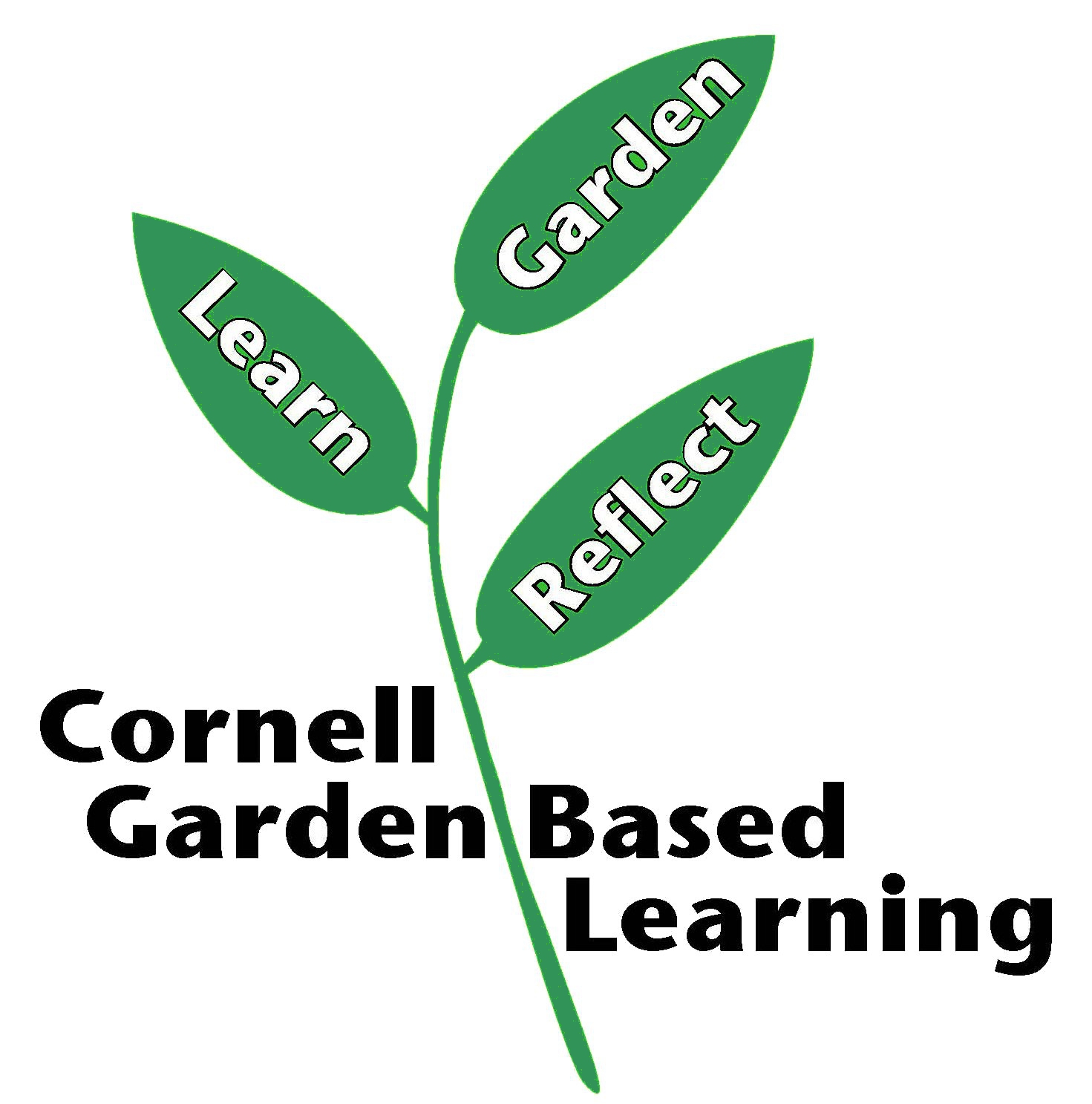 References: Pesticide Management Education Program (PMEP)Date Published/Updated: September 2, 2020Author(s)/Contributor(s): Michael Helms (PMEP)Reviewer(s): Ashley M. Helmholdt, Donna Alese Cooke